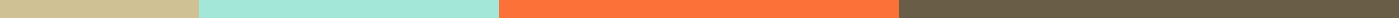 Survey Analysis ReportExecutive Summary:The 2023 Annual Customer Satisfaction Survey, conducted by XYZ Corporation, aimed to gather feedback from our customers on their satisfaction with our products, services, and overall experience. Over a period of one month, we received responses from 2,500 customers. This report presents a comprehensive analysis of the survey results, highlighting key findings, customer satisfaction levels, areas of strength, and opportunities for improvement. The insights derived from this analysis will inform our strategic decisions and initiatives to enhance customer satisfaction and loyalty.Survey Overview:Objective: To assess customer satisfaction and gather insights for improvement.Methodology: Online questionnaire distributed via email.Respondents: 2,500 customers.Period: June 1, 2023 - June 30, 2023.Key Findings:Overall Satisfaction: 78% of respondents reported being satisfied or very satisfied with their overall experience with XYZ Corporation.Product Quality: 85% of customers were satisfied with the quality of products.Customer Service: Customer service satisfaction was at 70%, indicating an area for improvement, particularly in response times and resolution efficiency.Pricing: 65% of respondents felt that the pricing of products was competitive, suggesting a need for reevaluation of pricing strategies.Website Usability: 80% satisfaction rate, highlighting the effectiveness of the recent website redesign.Areas of Strength:High product quality satisfaction indicates that our investment in quality control and product development is paying off.The positive feedback on website usability demonstrates success in our efforts to create a user-friendly online experience.Areas for Improvement:Customer service has been identified as a primary area requiring attention, with a focus on training staff and streamlining processes to improve response times and resolution rates.Reassessing pricing strategies to enhance competitiveness and value perception among our customer base.Customer Feedback Highlights:
Several customers praised the durability and innovation of our products, while others requested more variety in product offerings. The need for more personalized customer service was a recurring theme in the feedback.Recommendations:Enhance Customer Service: Implement a training program for customer service staff and introduce a more efficient ticketing system to reduce response times.Review Pricing Strategies: Conduct a market analysis to adjust pricing and introduce more flexible pricing options where feasible.Expand Product Range: Research customer demand for new product lines to diversify our offerings.Conclusion:
The 2023 Annual Customer Satisfaction Survey has provided valuable insights into the perceptions and needs of our customers. By addressing the identified areas for improvement, XYZ Corporation can build on its strengths to further enhance customer satisfaction and loyalty, driving sustainable growth and success in the competitive market.